Наш детский сад № 25 города Ярославля уже много лет тесно сотрудничает с Ярославским художественным музеем в рамках программы  «Первые шаги в мир прекрасного».29 сентября состоялась очередная семейная встреча в Губернаторском доме ЯХМ «Знакомство с творчеством Зинаиды Серебряковой. Портретная живопись».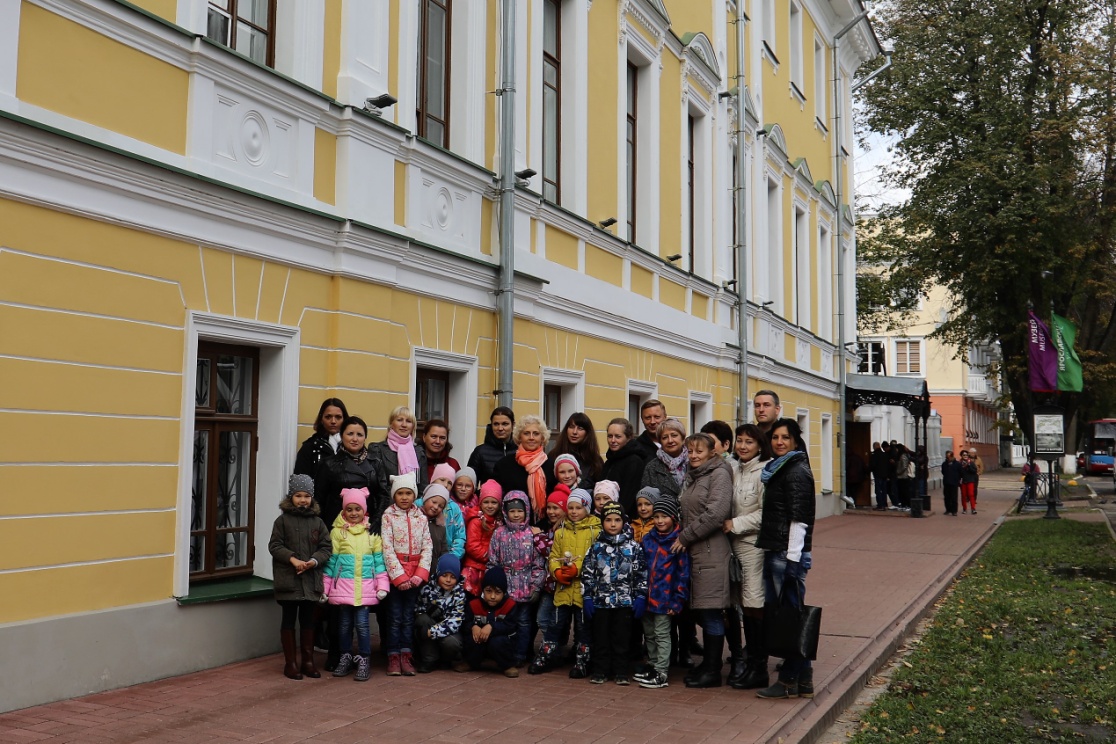 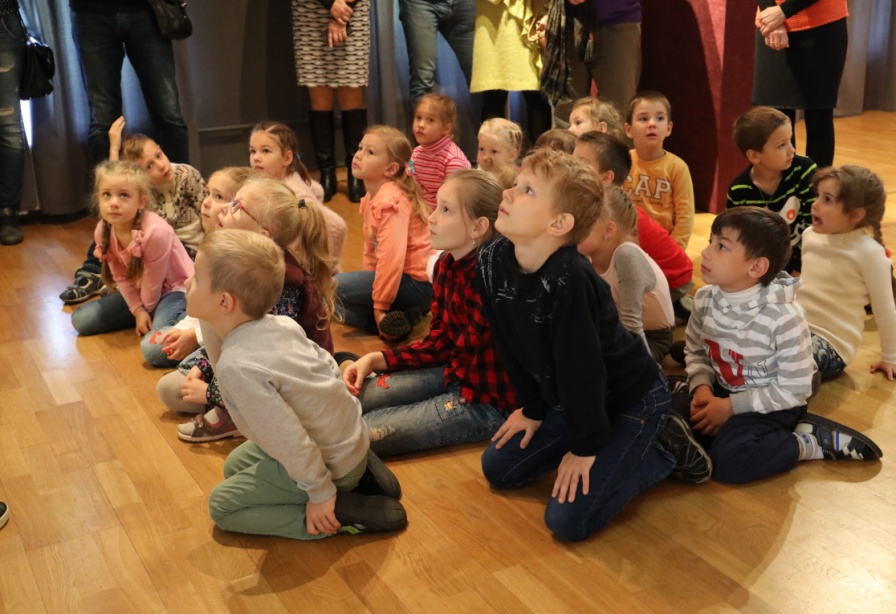 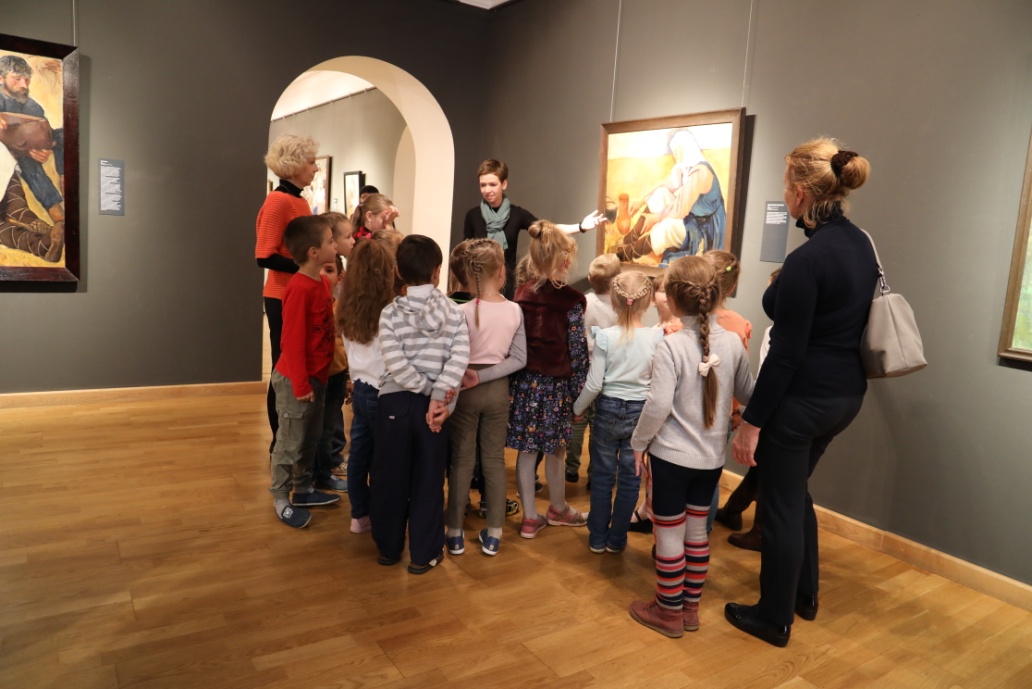 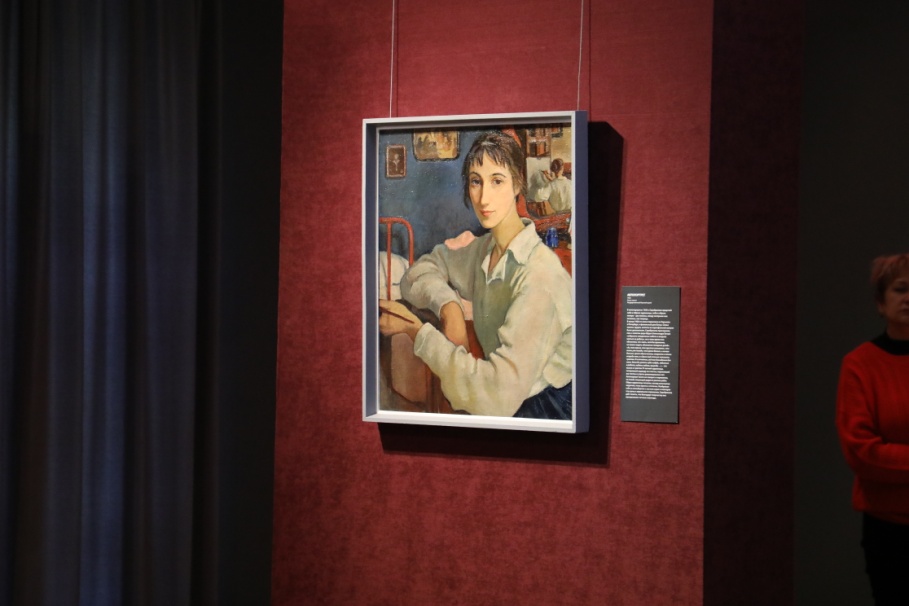 На главное событие осеннего выставочного сезона в Ярославле собралось более 20 семей. Встреча с творчеством Зинаиды Серебряковой оставило сильное эмоциональное впечатление.    Вдохновившись работами художницы, в одном из залов музея была открыта творческая мастерская, в которой дети писали автопортрет, а  взрослые портрет своих детей.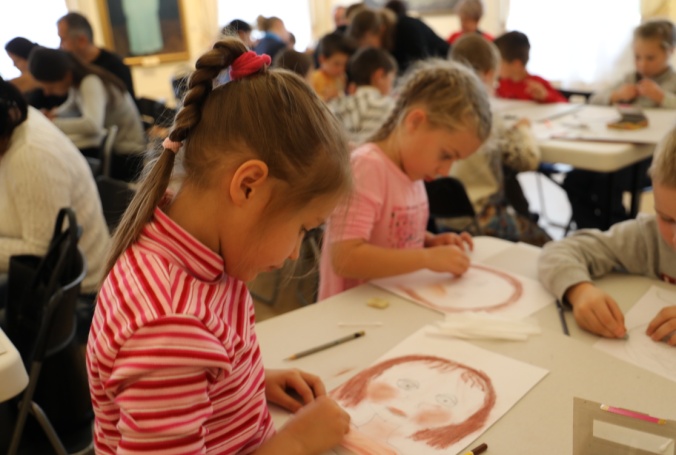 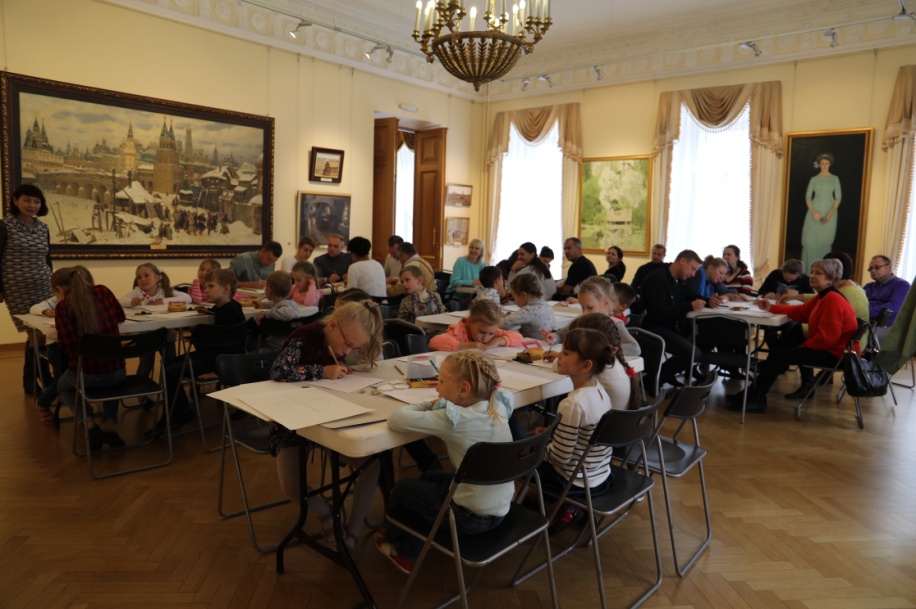 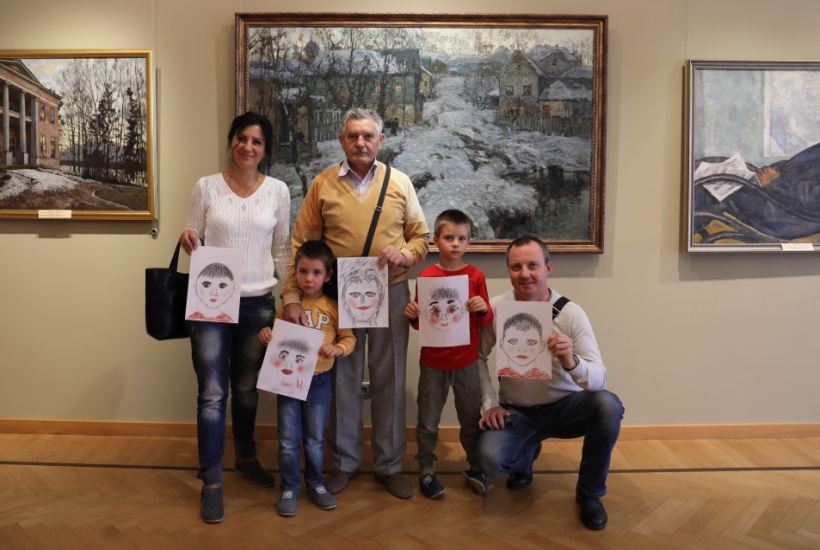 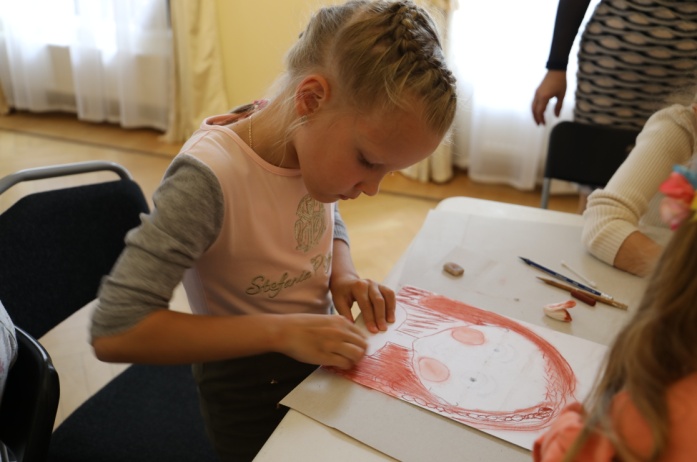 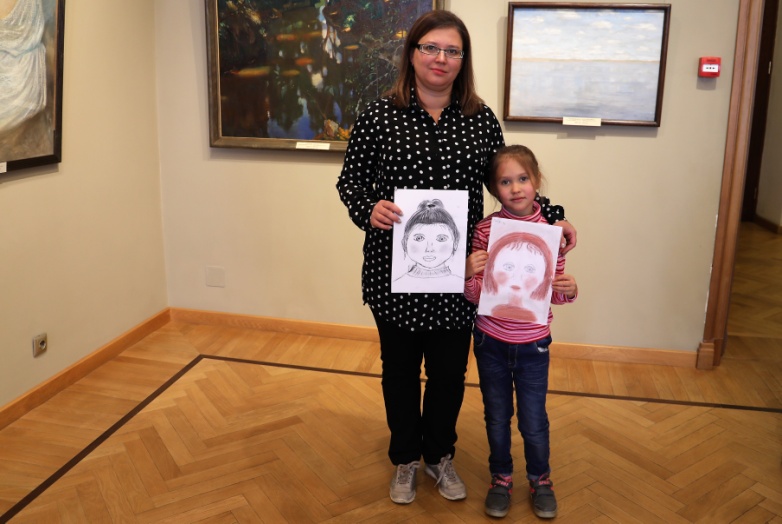 